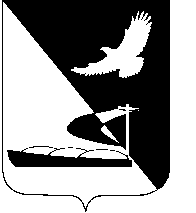 АДМИНИСТРАЦИЯ МУНИЦИПАЛЬНОГО ОБРАЗОВАНИЯ«АХТУБИНСКИЙ РАЙОН»РАСПОРЯЖЕНИЕ28.07.2014          						                                № 325-рО внесении изменения в распоряжение от 11.06.2013 № 214-р  «О создании комиссии по приёму и рассмотрению заявок на участие конкурсном отборе, с целью получения грантов: «На создание и развитие крестьянского (фермерского)  хозяйства», «На развитие семейных животноводческих ферм на базе  крестьянских (фермерских)  хозяйств», «Единовременной помощи на бытовое обустройство начинающего фермера» Руководствуясь  ФЗ РФ «Об общих принципах организации местного самоуправления в Российской Федерации» от 06.10.2003 № 131-ФЗ, Уставом муниципального образования «Ахтубинский район»:1. Внести изменения в распоряжение администрации МО «Ахтубинский район» от  11.06.2013 № 214-р  «О создании комиссии по приёму и рассмотрению заявок на участие конкурсном отборе, с целью получения грантов: «На создание и развитие крестьянского (фермерского)  хозяйства», «На развитие семейных животноводческих ферм на базе  крестьянских (фермерских)  хозяйств», «Единовременной помощи на бытовое обустройство начинающего фермера», изложив состав комиссии в новой редакции: Ведищев В.А. - глава  муниципального образования «Ахтубинский район», председатель конкурсной комиссииМиретин В.А. - начальник управления сельского хозяйства администрации МО «Ахтубинский район», заместитель председателя конкурсной комиссии           Соловьева О.Б. - заместитель начальника управления сельского хозяйства администрации МО «Ахтубинский район», секретарь комиссииЧлены комиссии:  Гужвина А.Е. - начальник управления экономического развития администрации МО «Ахтубинский район»Мишенина Е.Н. - главный специалист-зоотехник управления сельского хозяйства администрации МО «Ахтубинский район»Панченко А.Н. - начальник инспекции г. Ахтубинска и Ахтубинского района, ЗАТО Знаменск Службы ветеринарии Астраханской областиЦапко А.В. - депутат Совета МО «Ахтубинский район». 2. Отделу информатизации и компьютерного обслуживания администрации МО «Ахтубинский район» (Короткий В.В.) обеспечить размещение настоящего распоряжения в сети Интернет на официальном сайте администрации МО «Ахтубинский район» в разделе «Сельское хозяйство».3. Отделу контроля и обработки информации администрации «Ахтубинский район» (Свиридова Л.В.) предоставить информацию в газету «Ахтубинская правда» о размещении настоящего распоряжения в Интернет на официальном сайте администрации МО «Ахтубинский район» в разделе «Сельское хозяйство».Глава муниципального образования                                                В.А. Ведищев                                                                                